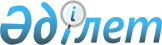 Астық нарығын реттеу, мақтаның қауіпсіздігі мен сапасы саласындағы тәуекел дәрежесін бағалау өлшемшарттарын және тексеру парақтарын бекіту туралы
					
			Күшін жойған
			
			
		
					Қазақстан Республикасы Ауыл шаруашылығы министрінің 2015 жылғы 25 желтоқсандағы № 15-3/1134 және Ұлттық экономика министрінің 2015 жылғы 28 желтоқсандағы № 813 бірлескен бұйрығы. Қазақстан Республикасының Әділет министрлігінде 2015 жылы 30 желтоқсанда № 12654 болып тіркелді. Күші жойылды - Қазақстан Республикасы Ауыл шаруашылығы министрінің 2019 жылғы 10 шілдедегі № 259 және Қазақстан Республикасы Ұлттық экономика министрінің 2019 жылғы 12 шілдедегі № 63 бірлескен бұйрығымен.
      Ескерту. Күші жойылды – ҚР Ауыл шаруашылығы министрінің 10.07.2019 № 259 және ҚР Ұлттық экономика министрінің 12.07.2019 № 63 (алғашқы ресми жарияланған күнінен кейін күнтізбелік он күн өткен соң қолданысқа енгізіледі) бірлескен бұйрығымен.
      2015 жылғы 29 қазандағы Қазақстан Республикасының Кәсіпкерлік кодексі 141-бабының 3-тармағына және 143-бабының 1-тармағына сәйкес БҰЙЫРАМЫЗ:
      1. Қоса беріліп отырған: 
      1) осы бірлескен бұйрыққа 1-қосымшаға сәйкес астық нарығын реттеу саласындағы тәуекел дәрежесін бағалау өлшемшарттары;
      2) осы бірлескен бұйрыққа 2-қосымшаға сәйкес мақтаның қауіпсіздігі мен сапасы саласындағы тәуекел дәрежесін бағалау өлшемшарттары; 
      3) осы бірлескен бұйрыққа 3-қосымшаға сәйкес астық нарығын реттеу саласындағы тексеру парағы;
      4) осы бірлескен бұйрыққа 4-қосымшаға сәйкес мақтаның қауіпсіздігі мен сапасы саласындағы тексеру парағы бекітілсін.
      2. "Астық нарығын реттеу, мақтаның қауіпсіздігі мен сапасы саласындағы мемлекеттік бақылау бойынша тәуекел дәрежесін бағалау критерийлерін және тексеру парақтарының нысандарын бекіту туралы" Қазақстан Республикасы Ауыл шаруашылығы министрінің міндетің атқарушының 2015 жылғы 3 шілдедегі № 15-03/609 және Қазақстан Республикасы Ұлттық экономика министрінің 2015 жылғы 10 шілдедегі № 522 бірлескен бұйрығының (Нормативтiк құқықтық актілердi мемлекеттiк тiркеу тiзiлiмiнде № 11860 болып тіркелген, 2015 жылғы 30 қазанда "Әділет" ақпараттық-құқықтық жүйесінде жарияланған) күші жойылды деп танылсын.
      3. Қазақстан Республикасы Ауыл шаруашылығы министрлігінің Агроөнеркәсіптік кешендегі мемлекеттік инспекция комитеті заңнамада белгіленген тәртіппен:
      1) осы бірлескен бұйрықтың Қазақстан Республикасы Әділет министрлігінде мемлекеттік тіркелуін;
      2) осы бірлескен бұйрық Қазақстан Республикасы Әділет министрлігінде мемлекеттік тіркелгеннен кейін күнтізбелік он күн ішінде оның көшірмесінің мерзімді баспа басылымдарына және "Әділет" ақпараттық-құқықтық жүйесіне ресми жариялауға жіберілуін;
      3) осы бірлескен бұйрықты алған күннен бастап күнтізбелік он күн ішінде оның көшірмесінің Қазақстан Республикасы Әділет министрлігінің "Республикалық құқықтық ақпарат орталығы" шаруашылық жүргізу құқығындағы республикалық мемлекеттік кәсіпорнына жіберілуін; 
      4) осы бірлескен бұйрықтың Қазақстан Республикасы Ауыл шаруашылығы министрлігінің интернет-ресурсында және мемлекеттік органдардың интранет-порталында орналастырылуын қамтамасыз етсін.
      4. Осы бірлескен бұйрықтың орындалуын бақылау жетекшілік ететін Қазақстан Республикасы Ауыл шаруашылығы вице-министріне жүктелсін.
      5. Осы бірлескен бұйрық алғашқы ресми жарияланған күнінен кейін күнтізбелік он күн өткен соң қолданысқа енгізіледі.
      "КЕЛІСІЛГЕН"   
      Қазақстан Республикасы   
      Бас прокуратурасы Құқықтық   
      статистика және арнайы есепке   
      алу жөніндегі комитетінің төрағасы   
      ___________________ С. Айтпаева   
      201 жылғы "___"_____________ Астық нарығын реттеу саласындағы
тәуекел дәрежелерін бағалау өлшемшарттары
1. Жалпы ережелер
      1. Осы астық нарығын реттеу саласындағы тәуекел дәрежелерін бағалау өлшемшарттары (бұдан әрі - Өлшемшарттар) 2015 жылғы 29 қазандағы Қазақстан Республикасы Кәсіпкерлік кодексінің 141-бабы 3-тармағына сәйкес, астық нарығын реттеу саласындағы бақылау субъектілерін тәуекел дәрежелеріне жатқызу және ішінара тексеру жүргізу кезінде тексерілетін субъектілерді іріктеу үшін әзірленді.
      2. Осы Өлшемшарттарда мынадай ұғымдар пайдаланылады:
      1) болмашы бұзушылық – астық саласындағы нормативтік құқықтық актілермен белгіленген талаптарды астық нарығы саласындағы құжаттаманы дұрыс жүргізбеу бөлігінде бұзу;
      2) елеулі бұзушылық – астық саласындағы нормативтік құқықтық актілермен белгіленген талаптарды астықты қысқы сақтау жағдайына ауыстыру бойынша іс-шараларды уақтылы жүргізбеу, технологиялық жабдықтардың сәйкессіздігі, астық нарығы саласындағы ақпараттар мен құжаттамаларды уақтылы ұсынбау бөлігінде бұзу;
      3) объективті өлшемшарттар – бақылау субъектілерін (объектілерін) астық нарығын реттеу саласындағы тәуекел дәрежесіне байланысты және жекелеген бақылау субъектісінен (объектісінен) тәуелсіз іріктеу үшін қолданылатын тәуекел дәрежесін бағалау өлшемшарттары;
      4) өрескел бұзушылық – "Әкімшілік құқық бұзушылық туралы" 2014 жылғы 5 шілдедегі Қазақстан Республикасының кодексінде көзделген әкімшілік жауапкершілікке әкеліп соқтыратын Қазақстан Республикасының астық нарығын реттеу саласындағы талаптарды астықтың сандық-сапалық сақталуының нашарлауына, оның ішінде астықтың жоғалуы мен бүліну, астықты сақтау шарттарын сақтамау, астық қабылдау кәсіпорындарының, оларға берілген (шығарылған) астық қолхаты бойынша міндеттемелерді орындамауы, бақылау субъектілеріне астық нарығындағы қатысушылардан расталған шағымдар мен өтініштердің болуы, сондай-ақ астықты экспортқа астық сапасының тиісті паспортынсыз жіберу фактілеріне алып келетін бұзушылықтар бөлігінде бұзу;
      5) субъективті өлшемшарттар - нақты тексерілетін субъектінің (объектінің) қызмет нәтижелеріне байланысты тексерілетін субъектілерді (объектілерді) іріктеу үшін пайдаланылатын тәуекел дәрежелерін бағалау өлшемшарттары;
      6) тәуекел - тексерілетін субъектінің қызметі нәтижесінде астық туралы заңнама талаптарының бұзылу салдарынан астықтың, оның ішінде мемлекеттік астық ресурстарының жоғалу, кем шығу, бүліну, зақымдану, сапасы төмендеу түрінде келтірілген оның салдарларының ауырлық дәрежесі ескеріле отырып, жеке және заңды тұлғалардың заңды мүдделеріне, мемлекеттің мүліктік мүдделеріне зиян келтіру ықтималдылығы.;
      7) тексерілетін субъектілер – астықты өндіруге, сақтауға, тасымалдауға, қайта өңдеуге және өткізуге байланысты қызметті жүзеге асыратын заңды тұлғалар (астық қабылдаушы кәсіпорындар, аккредиттелген зертханалар), сондай-ақ астық қабылдау кәсіпорындары қызметіне бақылауды жүзеге асыратын жергілікті атқарушы органдар.
      Ескерту. 2-тармаққа өзгеріс енгізілді - ҚР Ауыл шаруашылығы министрінің 16.06.2016 № 263 және ҚР Ұлттық экономика министрінің 28.06.2016 № 290 (қолданысқа енгізілу тәртібін 4-т. қараңыз) бірлескен бұйрығымен.


       3. Бақылау субъектілерін тәуекелдің дәрежелері бойынша бөлу объективті және субъективті критерийлер негізінде жүзеге асырылады. 2. Объективті өлшемшарттар
      4. Объективті өлшемшарттар тексерілетін субъектілерді (объектілерді) тәуекел дәрежелері (жоғары және жоғарыға жатқызылмаған) бойынша бөлу мақсатында әзірленген.
      5. Бақылау субъектілерінің тәуекел дәрежелерін бағалау және оларды тәуекелдің жоғары тобына жатқызу бақылау субъектінің қызметі нәтижесінде оның салдарының ауырлық дәрежесі ескеріле отырып, адамның өміріне немесе денсаулығына, жеке және заңды тұлғалардың заңды мүдделеріне, мемлекеттің мүліктік мүдделеріне зиян келтіру ықтималдығы негізінде объективті өлшемшарттар бойынша жүзеге асырылады.
      6. Тәуекелдің жоғары дәрежесіне астық қабылдау кәсіпорындары жатады. 
      7. Тәуекелдің жоғары дәрежесіне жатқызылмағандарға астық сапасын сараптау жөніндегі аккредиттелген зертханалар, астық қабылдау кәсіпорындары қызметіне бақылауды жүзеге асыратын жергілікті атқарушы органдар жатады.
      Ескерту. 7-тармақ жаңа редакцияда - ҚР Ауыл шаруашылығы министрінің 16.06.2016 № 263 және ҚР Ұлттық экономика министрінің 28.06.2016 № 290 (қолданысқа енгізілу тәртібін 4-т. қараңыз) бірлескен бұйрығымен.


       8. Тәуекелдің жоғары дәрежесіне жатқызылған тексерілетін субъектілерге (объектілерге) қатысты ішінара, жоспардан тыс тексерулер мен бақылаудың өзге де нысандары қолданылады.
      Тәуекелдің жоғары дәрежесіне жатқызылмаған тексерілетін субъектілерге (объектілерге) қатысты жоспардан тыс тексерулер мен бақылаудың өзге де нысандары қолданылады. 3. Субъективті өлшемшарттар
      9. Субъективті өлшемшарттар техникалық регламенттің және тексеру парақтарында санамаланған астық нарығын реттеу саласындағы нормативтік-құқықтық актілердің талаптары негізінде әзірленген, олар үш дәрежеге бөлінеді: өрескел, елеулі, болмашы және осы Өлшемшарттарға қосымшада келтірілген. 
      10. Субъективті өлшемшарттарды айқындау мынадай кезеңдерді қолдана отырып жүзеге асырылады.
      1) деректер базасын қалыптастыру және ақпарат жинау;
      2) ақпаратты талдау және тәуекелді бағалау.
      Бақылау субъектілері бойынша ақпаратты талдау үшін мынадай ақпарат көзі пайдаланылады:
      1) бақылау субъектілерін бұрынғы тексерулерді талдау нәтижелері бұл ретте, бұзушылықтардың ауырлық дәрежесі (өрескел, елеулі, болмашы) тексеру парақтарында көрсетілген заңнама талаптарын сақтамаған жағдайда белгіленеді;
      2) бақылау субъектілері астық қолхаттарын ұстаушылардың мемлекеттік электрондық тізіліміне ұсынатын есептілік пен мәліметтерді мониторингілеу нәтижелері;
      3) бақылау субъектілеріне заңды немесе жеке тұлғалардан, мемлекеттік органдардан келіп түсетін расталған шағымдар мен өтініштердің болуы және саны.
      Ескерту. 10-тармаққа өзгеріс енгізілді - ҚР Ауыл шаруашылығы министрінің 16.06.2016 № 263 және ҚР Ұлттық экономика министрінің 28.06.2016 № 290 (қолданысқа енгізілу тәртібін 4-т. қараңыз) бірлескен бұйрығымен.


       11. Осы өлшемшарттардың 10-тармағында айқындалған ақпарат көздерінің негізінде осы өлшемшарттарға қосымшаға сәйкес тәуекел дәрежесін бағалаудың субъективті өлшемшарттары айқындалады, оларға тәуекел дәрежесінің көрсеткіштері беріледі.
      12. Субъективті өлшемшарттардың тәуекел дәрежесінің көрсеткіштері 0-ден 100-ге дейінгі шәкіл бойынша есептеледі.
      13. Алдыңғы тексерулер нәтижелері бойынша тәуекел дәрежелерін бағалау үшін тексерілетін субъектілерге (объектілерге) қойылатын өлшемшарттар өрескел, елеулі және болмашы болып бөлінеді.
      Тәуекел дәрежесінің көрсеткішін есептеу кезінде орындалмаған өлшемшарттардың үлес салмағы айқындалады.
      Егер өрескел бұзушылықтар анықталмаған жағдайда тәуекел дәрежесінің көрсеткішін айқындау үшін елеулі және болмашы дәрежедегі талаптардың бұзушылықтары бойынша қосынды көрсеткіш есептеледі.
      Елеулі бұзушылықтардың көрсеткіштерін айқындаған кезде 0,7 коэффиценті қолданылады және осы көрсеткіш мынадай формула бойынша есептеледі: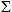 Рз = (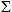 Р2 х 100/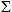 Р1) х 0,7


      мұнда: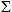 Рз – елеулі бұзушылықтардың көрсеткіші;;


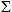 Р1 елеулі бұзушылықтардың жалпы саны;


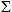 Р2 – анықталған елеулі бұзушылықтардың саны.


      Болмашы бұзушылықтардың көрсеткіштерін айқындаған кезде 0,3 коэффиценті қолданылады және осы көрсеткіш мынадай формула бойынша есептеледі: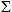 Рн = (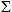 Р2 х 100/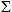 Р1) х 0,3


      мұнда: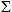 Рн – болмашы бұзушылықтардың көрсеткіші;


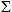 Р1 – болмашы бұзушылықтардың жалпы саны;


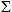 Р2 – анықталған болмашы бұзушылықтардың саны.


      Тәуекел дәрежесінің жалпы көрсеткіші (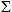 Р) 0-ден 100-ге дейінгі шкала бойынша есептеледі және мына формула бойынша көрсеткіштерді қосу арқылы анықталады:


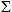 Р = 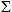 Рз + 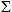 Рн


      мұнда: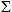 Р - тәуекел дәрежесінің жалпы көрсеткіші;


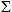 Рз - елеулі бұзушылықтардың көрсеткіш;


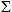 Рн - болмашы бұзушылықтардың көрсеткіші.


      14. Тәуекел дәрежесінің көрсеткіштері бойынша тексерілетін субъект (объект) мыналарға жатады:
      1) тәуекелдің жоғары дәрежесі - 60-тан 100-ге дейінгі тәуекел дәрежесінің көрсеткіші кезінде және оған қатысты ішінара тексеру жүргізіледі; 
      2) тәуекелдің жоғары дәрежесіне жатпайтын - 0-ден 60-қа дейінгі тәуекел дәрежесінің көрсеткіші кезінде және оған қатысты ішінара тексеру жүргізіледі..
      15. Тәуекел дәрежелерін талдау және бағалау кезінде нақты тексерілетін субъектіге (объектіге) қатысты одан бұрын есепке алынған және пайдаланылған субъективті өлшемшарттардың деректері қолданылмайды. 
      16. Іріктеп тексерулердің жиілігі жылына бір реттен жиі болмауы тиіс.
      17. Іріктеп тексерулер жүргізілген талдау және бағалау нәтижелері бойынша жарты жылға қалыптастырылатын, реттеуші мемлекеттік органның бірінші басшысы бекіткен іріктеп тексеру тізімдерінің негізінде жүргізіледі және тиісті есепті кезең басталғанға дейін күнтізбелік он бес күннен кешіктірмей құқықтық статистика және арнайы есептер бойынша уәкілетті органға жіберіледі.
      18. Іріктеп тексерулердің тізімдері:
      1) субъективті өлшемшарттар бойынша ең жоғары тәуекел дәрежесі көрсеткіші бар тексерілетін субъектілердің басымдығын;
      2) мемлекеттік органның тексерулерді жүргізетін лауазымдық тұлғаларына түсетін жүктемелерін ескере отырып жасалады. Астық нарығын реттеу саласындағы тәуекел дәрежелерін бағалау
өлшемшарттары
      Ескерту. Қосымша жаңа редакцияда - ҚР Ауыл шаруашылығы министрінің 16.06.2016 № 263 және ҚР Ұлттық экономика министрінің 28.06.2016 № 290 (қолданысқа енгізілу тәртібін 4-т. қараңыз) бірлескен бұйрығымен. Мақтаның қауіпсіздігі мен сапасы саласындағы тәуекел
дәрежелерін бағалау өлшемшарттары
1. Жалпы ережелер
      1. Осы мақтаның қауіпсіздігі мен сапасы саласындағы мемлекеттік бақылау бойынша тәуекел дәрежелерін бағалау өлшемшарттары (бұдан әрі - Өлшемшарттар) 2015 жылғы 29 қазандағы Қазақстан Республикасы Кәсіпкерлік кодексінің 141-бабы 3-тармағына сәйкес, мақтаның қауіпсіздігі мен сапасы саласындағы бақылау субъектілерін тәуекел дәрежелеріне жатқызу және ішінара тексеру жүргізу кезінде тексерілетін субъектілерді іріктеу үшін әзірленді.
      Осы Өлшемшарттарда мынадай ұғымдар пайдаланылады:
      1) болмашы бұзушылық – мақтаның қауіпсіздігі және сапасы саласындағы нормативтік құқықтық актілермен белгіленген талаптарды мақтаның қауіпсіздігі және сапасы саласындағы құжаттаманы дұрыс жүргізбеу бөлігінде бұзу;
      2) елеулі бұзушылық – мақтаның қауіпсіздігі және сапасы саласындағы нормативтік құқықтық актілерде белгіленген талаптарды шитті мақтаны тазалауды, кептіруді тиісті түрде жасамау, мақта қолхатын беру, өтеу, сақтау мерзімін сақтамау, технологиялық жабдықтардың болмауы, сондай-ақ мақтаның қауіпсіздігі және сапасы саласындағы ақпаратты және құжаттаманы уақытында ұсынбау бөлігінде бұзу;
      3) мақта нарығының мониторингі - мақта нарығына қатысушылар жүзеге асыратын мақтаны өндіруді, өңдеуді, сақтауды және өткізуді қоса алғанда, мақта нарығы деректерін жинауға, пысықтауға және талдауға бағытталған іс-шаралар жиынтығы;
      4) объективті өлшемшарттар – мақтаның қауіпсіздігі және сапасы саласындағы тәуекел дәрежесіне байланысты тексерілетін субъектілерді (объектілерді) іріктеу үшін пайдаланылатын және жеке тексерілетін субъектіге (объектіге) тікелей тәуелсіз болатын тәуекел дәрежесін бағалау өлшемшарттары;
      5) өрескел бұзушылық – Қазақстан Республикасының тоқыма және тамақ өнеркәсібінің негізін құрайтын стратегиялық тауар болып табылатын мақта сапасының ушығуына, шитті мақтаны және талшықты мақтаны сақтау шарттарын сақтамауына, оларға берілген мақта қолхаттары бойынша міндеттемелерді астық өңдеуші ұйымдардың орындамауына алып келуі мүмкін мақтаның қауіпсіздігі және сапасы саласындағы нормативтік құқықтық актілерде белгіленген талаптарды бұзу;
      6) субъективті өлшемшарттар - нақты тексерілетін субъектінің (объектінің) қызмет нәтижелеріне байланысты тексерілетін субъектілерді (объектілерді) іріктеу үшін пайдаланылатын тәуекел дәрежелерін бағалау өлшемшарттары;
      7) тәуекел - бақылау субъектісінің қызметі нәтижесінде шитті мақтаны өсіру кезінде, сондай-ақ шитті мақтаны сақтау және өңдеу кезінде туындайтын адамның өміріне, денсаулығына, қоршаған ортаға оның ішінде өсімдік және жануарлар дүниесіне зиян келтіру ықтималдылығы.;
      8) тексерілетін субъектілер – шитті мақтаны өндірумен, сақтаумен, тасымалдаумен, мақта талшығына өңдеумен және мақта өткізумен байланысты қызметті жүзеге асыратын заңды тұлғалар (мақта өңдеу кәсіпорындары, сараптамалық ұйымдар, мақта сапасын сараптау жөніндегі аккредиттелген зертханалар).
      3. Бақылау субъектілерін тәуекел дәрежелері бойынша бөлу объективті өлшемшарттар мен субъективті өлшемшарттар негізінде жүзеге асырылады. 2. Объективті өлшемшарттар
      4. Объектвиті өлшемшарттар тексерілетін субъектілерді (объектілерді) тәуекел дәрежелері бойынша (жоғары және жоғарыға жатқызылмаған) бөлу мақсатында әзірленген. 
      5. Бақылау субъектілерінің тәуекел дәрежесін объективті өлшемшарттар бойынша бағалау және олардың тәуекелдің жоғары тобына жатқызу адамның өміріне немесе денсаулығына, жеке және заңды тұлғалардың заңды мүдделеріне, мемлекеттің мүліктік мүдделеріне зиян келтіру ықтималдығы негізінде, олардың салдарының ауырлық дәрежесін есепке ала отырып жүзеге асырылады. 
      Мақта өңдеу ұйымдарының ауыл шаруашылығы тауар өндірушілердің заңды, экономикалық және мүлікті мүдделеріне айтарлықтай зиян келтіруі, шитті мақтаны және оның өңдеу өнімдерін қабылдау, сақтау және бастапқы өңдеу кезінде шитті мақтаның сандық-сапалық көрсеткіштерін жасанды төмендетуден көрінген.
      6. Тәуекелдің жоғары дәрежесіне астық өңдеуші ұйымдар жатады.
      7. Тәуекелдің жоғары дәрежесіне жатқызылмағандарға келесі субъектілер жатады:
      1) мақта талшығының сапасына және мақта талшығы сапасының паспортын тапсыруды жүзеге асыратын сарапшы ұйымдар; 
      2) мақта сапасын сараптамасы бойынша аккредиттелген ұйымдар.
      8. Тәуекелдің жоғары дәрежесіне жатқызылған тексерілетін субъектілерге (объектілерге) қатысты ішінара, жоспардан тыс тексерулер мен бақылаудың өзге де нысандары қолданылады.
      Тәуекелдің жоғары дәрежесіне жатқызылмаған тексерілетін субъектілерге (объектілерге) қатысты жоспардан тыс тексерулер мен бақылаудың өзге де нысандары қолданылады. 3. Субъективті өлшемшарттар
      9. Субъективті өлшемшарттар техникалық регламенттің және тексеру парақтарында санамаланған мақтаның қауіпсіздігі мен сапасы саласындағы нормативтік-құқықтық актілердің талаптары негізінде әзірленген, олар үш дәрежеге бөлінеді: өрескел, елеулі, болмашы және осы Өлшемшарттарға қосымшада келтірілген. 
      10. Субъективті критерийлерді айқындау мынадай кезеңдерді қолдана отырып жүзеге асырылады.
      1) деректер базасын қалыптастыру және ақпарат жинау;
      2) ақпаратты талдау және тәуекелді бағалау.
      Бақылау субъектілері бойынша ақпаратты талдау үшін мынадай ақпарат көзі пайдаланылады:
      1) бақылау субъектілерін бұрынғы тексерулерді талдау нәтижелері бұл ретте, бұзушылықтардың ауырлық дәрежесі (өрескел, елеулі, болмашы) тексеру парақтарында көрсетілген заңнама талаптарын сақтамаған жағдайда белгіленеді;
      2) бақылау субъектілері жергілікті атқарушы органның құрылымдық бөлімшелеріне ұсынатын есептілік пен мәліметтерді мониторингілеу нәтижелері;
      3) бақылау субъектілеріне заңды немесе жеке тұлғалардан, мемлекеттік органдардан келіп түсетін расталған шағымдар мен өтініштердің болуы және саны.
      11. Осы өлшемшарттардың 10-тармағында айқындалған ақпарат көздерінің негізінде осы өлшемшарттарға қосымшаға сәйкес тәуекел дәрежесін бағалаудың субъективті өлшемшарттары айқындалады, оларға тәуекел дәрежесінің көрсеткіштері беріледі.
      12. Субъективті өлшемшарттардың тәуекел дәрежесінің көрсеткіштері 0-ден 100-ге дейінгі шәкіл бойынша есептеледі.
      13. Алдыңғы тексерулер нәтижелері бойынша тәуекел дәрежелерін бағалау үшін тексерілетін субъектілерге (объектілерге) қойылатын өлшемшарттар өрескел, елеулі және болмашы болып бөлінеді.
      Тәуекел дәрежесінің көрсеткішін есептеу кезінде орындалмаған өлшемшарттардың үлес салмағы айқындалады.
      Егер өрескел бұзушылықтар анықталмаған жағдайда тәуекел дәрежесінің көрсеткішін айқындау үшін елеулі және болмашы дәрежедегі талаптардың бұзушылықтары бойынша қосынды көрсеткіш есептеледі.
      Елеулі бұзушылықтардың көрсеткіштерін айқындаған кезде 0,7 коэффиценті қолданылады және осы көрсеткіш мынадай формула бойынша есептеледі: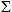 Рз = (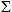 Р2 х 100/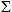 Р1) х 0,7


      мұнда: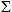 Рз – елеулі бұзушылықтар көрсеткіші;


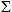 Р1 – елеулі бұзушылықтардың жалпы саны;


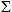 Р2 – анықталған елеулі бұзушылықтардың саны.


      Болмашы бұзушылықтардың көрсеткіштерін айқындаған кезде 0,3 коэффиценті қолданылады және осы көрсеткіш мынадай формула бойынша есептеледі: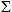 Рн = (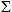 Р2 х 100/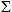 Р1) х 0,3


      мұнда: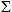 Рн – болмашы бұзушылықтар көрсеткіші;


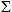 Р1 – болмашы бұзушылықтардың жалпы саны;


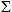 Р2 – анықталған болмашы бұзушылықтардың саны.


      Тәуекел дәрежесінің жалпы көрсеткіші (P) 0-ден 100-ге дейінгі шәкіл бойынша есептеледі және мына формула бойынша көрсеткіштерін қосу арқылы анықталады: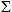 Р = 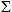 Рз + 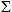 Рн


      мұндағы: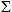 Р – тәуекел дәрежесінің жалпы көрсеткіші;


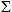 Рз – елеулі бұзушылықтардың көрсеткіші;


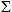 Рн – болмашы бұзушылықтардың көрсеткіші.


      14. Тәуекел дәрежесінің көрсеткіштері бойынша тексерілетін субъект (объект) мыналарға жатады:
      1) тәуекелдің жоғары дәрежесі - 60-тан 100-ге дейінгі тәуекел дәрежесінің көрсеткіші кезінде және оған қатысты ішінара тексеру жүргізіледі; 
      2) тәуекелдің жоғары дәрежесіне жатпайтын - 0-ден 60-қа дейінгі тәуекел дәрежесінің көрсеткіші кезінде және оған қатысты ішінара тексеру жүргізіледі..
      15. Тәуекел дәрежелерін талдау және бағалау кезінде нақты тексерілетін субъектіге (объектіге) қатысты одан бұрын есепке алынған және пайдаланылған субъективті өлшемшарттардың деректері қолданылмайды. 
      16. Іріктеп тексерулердің жиілігі жылына бір реттен жиі болмауы тиіс.
      17. Іріктеп тексерулер жүргізілген талдау және бағалау нәтижелері бойынша жарты жылға қалыптастырылатын, реттеуші мемлекеттік органның бірінші басшысы бекіткен іріктеп тексеру тізімдерінің негізінде жүргізіледі және тиісті есепті кезең басталғанға дейін күнтізбелік он бес күннен кешіктірмей құқықтық статистика және арнайы есептер бойынша уәкілетті органға жіберіледі.
      18. Іріктеп тексерулердің тізімдері:
      1) субъективті өлшемшарттар бойынша ең жоғары тәуекел дәрежесі көрсеткіші бар тексерілетін субъектілердің басымдығын;
      2) мемлекеттік органның тексерулерді жүргізетін лауазымдық тұлғаларына түсетін жүктемелерін ескере отырып жасалады. Мақтаның қауіпсіздігі мен сапасы саласындағы тәуекел
дәрежесін бағалау өлшемшарттары Астық нарығын реттеу саласындағы тексеру парағы
      Ескерту. 3-қосымша жаңа редакцияда - ҚР Ауыл шаруашылығы министрінің 16.06.2016 № 263 және ҚР Ұлттық экономика министрінің 28.06.2016 № 290 (қолданысқа енгізілу тәртібін 4-т. қараңыз) бірлескен бұйрығымен.
       _____________________________________________________________ қатысты
      (тексерілетін субъектілердің (объектілердің) біртекті тобының атауы)
      Тексеруді тағайындаған мемлекеттік орган ____________________________
      _____________________________________________________________________
      Тексеру тағайындау туралы акт _______________________________________
      (№, күні)
      Тексерілетін субъектінің (объектінің) атауы _________________________
      _____________________________________________________________________
      Тексерілетін субъектінің (объектінің) жеке сәйкестендіру
      нөмірі/бизнес-сәйкестендіру нөмірі __________________________________
      _____________________________________________________________________
      Орналасқан жерінің мекенжайы ________________________________________
      Лауазымды адам (-дар) _________ ________ ____________________________
                            (лауазымы) (қолы)    (тегі, аты, әкесінің аты
                                                   (бар болған жағдайда)
                            _________ ________ ____________________________
                            (лауазымы) (қолы)    (тегі, аты, әкесінің аты
                                                   (бар болған жағдайда)
      Тексерілетін
      субъектінің басшысы ____________________________________ ____________
                                (тегі, аты, әкесінің аты          (қолы)
                            (бар болған жағдайда), лауазымы) Мақтаның қауіпсіздігі мен сапасы саласындағы тексеру парағы
      _____________________________________________________________ қатысты
      (тексерілетін субъектілердің (объектілердің) біртекті тобының атауы)
      Тексеруді тағайындаған мемлекеттік орган ____________________________
      _____________________________________________________________________
      Тексеру тағайындау туралы акт _______________________________________
      (№, күні)
      Тексерілетін субъектінің (объектінің) атауы _________________________
      _____________________________________________________________________
      Тексерілетін субъектінің (объектінің) жеке сәйкестендіру нөмірі/бизнес-сәйкестендіру нөмірі __________________________________
      _____________________________________________________________________
      Орналасқан мекенжайы ________________________________________________
      Лауазымды адам (-дар) _________  ________ ___________________________
                           (лауазымы)   (қолы)    (тегі, аты, әкесінің аты
                                                    (бар болған жағдайда)
                            _________  ________ ___________________________
                           (лауазымы)   (қолы)    (тегі, аты, әкесінің аты
                                                    (бар болған жағдайда)
      Тексерілетін
      субъектінің басшысы ____________________________________ ____________
                               (тегі, аты, әкесінің аты           (қолы)
                           (бар болған жағдайда), лауазымы)
					© 2012. Қазақстан Республикасы Әділет министрлігінің «Қазақстан Республикасының Заңнама және құқықтық ақпарат институты» ШЖҚ РМК
				
Қазақстан Республикасының
Ауыл шаруашылығы
министрі
___________ А. Мамытбеков
Қазақстан Республикасының
Ұлттық экономика
министрі
______________ Е. ДосаевҚазақстан Республикасы
Ауыл шаруашылығы министрінің
2015 жылғы 25 желтоқсандағы
№ 15-03/1134 және
Қазақстан Республикасы
Ұлттық экономика министрінің
2015 жылғы 28 желтоқсандағы
№ 813 бірлескен бұйрығына
1-қосымшаАстық нарығын реттеу
саласындағы тәуекел
дәрежесін бағалау
өлшемшарттарына
қосымша
 №
Өлшемшарттардың атауы 
Бұзушылық дәрежесі
1. "Алдыңғы тексерулердің нәтижелері" ақпарат көзі бойынша (ауырлық дәрежесі төмендегі келтірілген талаптар сақталмаған жағдайда белгіленеді):
1. "Алдыңғы тексерулердің нәтижелері" ақпарат көзі бойынша (ауырлық дәрежесі төмендегі келтірілген талаптар сақталмаған жағдайда белгіленеді):
1. "Алдыңғы тексерулердің нәтижелері" ақпарат көзі бойынша (ауырлық дәрежесі төмендегі келтірілген талаптар сақталмаған жағдайда белгіленеді):
Астық қабылдау кәсіпорындары
Астық қабылдау кәсіпорындары
Астық қабылдау кәсіпорындары
1
Астық қолхаттары тізілімінің деректеріне сәйкес астықтың сақталуын қамтамасыз ету 
өрескел
2
Сақтау кезінде астықтың температурасын және ылғалдылығын бақылауға арналған ақаусыз жабдықтың болуы
өрескел
3
Астық қабылдау кәсіпорындарына келіп түскен астықты тиісті түрде ресімдеу
өрескел
4
Астықты тазалауды, кептіруді тиісті түрде рәсімдеу
өрескел
5
Астықты тиеп-жөнелтуді тиісті түрде ресімдеу
өрескел
6
Астықтың сандық-сапалық есебі кітабын тиісті түрде жүргізу
өрескел
7
Астықтың есептелген нақты салмағын айқындау тәртібінің сақталуы 
өрескел
8
Астық қолхатын шығару және өтеу мерзімін сақтау 
өрескел
9
Астық қолхаттарын ұстаушылардың мемлекеттік электрондық тізіліміне шынайы ақпаратты енгізу
өрескел
10
Астыққа арналған тауарлы-көліктік жүкқұжатының болуы
елеулі
11
Орташа тәулiктiк сынама бойынша сапасын айқындай отырып, автомобиль көлігімен қабылданған астыққа арналған жүкқұжаттар тiзiлiмiнің болуы
елеулі
12
Астықты қысқы сақтау жағдайына ауыстыру бойынша іс-шараларды уақтылы жүргізу
елеулі
13
Технологиялық жабдықтардың (астық тазалау машиналары, астық кептіру жабдығы), таразы жабдықтарының (белгіленген тәртіппен тексерілген), тиеу-түсіру құрылғыларының, көтергіш-көліктік жабдықтардың, жылжымалы көлік жабдығының, белсенді желдеткіш жабдығының, астық сақтауға арналған сыйымдылықтың, сақтау кезінде астықтың температурасы мен ылғалдылығын бақылауға арналған жабдықтың болуы
елеулі
14
Астық қоймаларының және олардың технологиялық желілерінің жарамды жай-күйін қамтамасыз ету
елеулі
15
Жүктерді автомобильдік және теміржол таразыларында өлшеуді тіркеу журналының болуы
болмашы
16
Астықты зертханалық талдау нәтижелерін тіркеу журналының болуы
болмашы
17
Астықты тиеп-жөнелтуге алынған бұйрықтарды есепке алу журналының болуы
болмашы
18
Әртүрлі дақылдар астығын сақтау кезінде астықтың толық техникалық талдануын уақтылы жүргізу (біртекті партиядан сұрыпталған орташа сынама бойынша айына бір рет)
болмашы
19
Астық қоймалары алаңының (астық қабылдау пунктінің) 10%-ы мөлшерінде бос қойма сыйымдылығының, элеваторларда - сүрлем үстіндегі транспортердің әрқайсысына кемінде бір бос сүрлемнің болуы
болмашы
20
Сақтаудағы астықтың температурасына бақылаудың уақтылы жүргізілгенін растайтын сақтаудағы астықты қадағалау журналының болуы
болмашы
2. "Бақылау субъектілері астық қолхаттарын ұстаушылардың мемлекеттік электрондық тізіліміне ұсынатын есептілік пен мәліметтерді мониторингілеу нәтижелері" ақпарат көзі бойынша:
2. "Бақылау субъектілері астық қолхаттарын ұстаушылардың мемлекеттік электрондық тізіліміне ұсынатын есептілік пен мәліметтерді мониторингілеу нәтижелері" ақпарат көзі бойынша:
2. "Бақылау субъектілері астық қолхаттарын ұстаушылардың мемлекеттік электрондық тізіліміне ұсынатын есептілік пен мәліметтерді мониторингілеу нәтижелері" ақпарат көзі бойынша:
1
Астық қабылдау кәсіпорындарының жүктелгендігі туралы ақпаратты ұсынбау
елеулі
2
Сатып алынған, жазылған, өтелген, бүлінген және таза астық қолхаттары бланкілері бойынша ақпарат ұсынбау
елеулі
3
Астық қабылдау кәсіпорнына жаңа түсімнен сақтауға келіп түскен астықтың саны мен сапасы туралы ақпаратты ұсынбау
елеулі
3. "Бақылау субъектілеріне мақта нарығына қатысушылардан келіп түсетін расталған шағымдар мен өтініштердің болуы және саны" ақпарат көзі бойынша субъективті өлшемшарттар мыналар болып табылады:
3. "Бақылау субъектілеріне мақта нарығына қатысушылардан келіп түсетін расталған шағымдар мен өтініштердің болуы және саны" ақпарат көзі бойынша субъективті өлшемшарттар мыналар болып табылады:
3. "Бақылау субъектілеріне мақта нарығына қатысушылардан келіп түсетін расталған шағымдар мен өтініштердің болуы және саны" ақпарат көзі бойынша субъективті өлшемшарттар мыналар болып табылады:
1
Астық қабылдау кәсіпорындарына қабылдау және тиеп-жөнелту кезінде астық сапасының көрсеткіштерін айқындау бойынша, астық қолхаттарын шығару, олардың айналымы және оларды өтеу бойынша бақылау субъектілеріне түскен расталған шағымдар мен өтініштердің болуы
елеуліҚазақстан Республикасы
Ауыл шаруашылығы министрінің
2015 жылғы 25 желтоқсандағы
№ 15-03/1134 және
Қазақстан Республикасы
Ұлттық экономика министрінің
2015 жылғы 28 желтоқсандағы
№ 813 бірлескен бұйрығына
2-қосымшаМақтаның қауіпсіздігі мен сапасы
саласындағы тәуекел дәрежесін
бағалау өлшемшарттарына
қосымша
№
Өлшемшарттар атауы
Бұзушылық дәрежесі
1. "Бұрынғы тексерулердің нәтижелері" ақпарат көзі бойынша (ауырлық дәрежесі төмендегі келтірілген талаптар сақталмаған жағдайда белгіленеді):
1. "Бұрынғы тексерулердің нәтижелері" ақпарат көзі бойынша (ауырлық дәрежесі төмендегі келтірілген талаптар сақталмаған жағдайда белгіленеді):
1. "Бұрынғы тексерулердің нәтижелері" ақпарат көзі бойынша (ауырлық дәрежесі төмендегі келтірілген талаптар сақталмаған жағдайда белгіленеді):
Мақта өңдеу кәсіпорындары
Мақта өңдеу кәсіпорындары
Мақта өңдеу кәсіпорындары
1
Мақта қолхаттарының деректеріне сәйкес шитті мақтаның сақталуын қамтамасыз етпеу
өрескел
2
Мақтау өңдейтін кәсіпорындарға келіп түсетін шитті мақтаның тиісінше ресімделмеуі
өрескел
3
Шитті мақтаны, мақта талшығын тиеп-жөнелтудің тиісінше ресімделмеуі
өрескел
4
Шитті мақтаны қабылдау бойынша шитті мақтаны сандық-сапалық есепке алу кітабын жүргізуге қойылатын талаптардың сақталуы
елеулі
5
Мақта қабылдау пунктіне келіп түсетін шитті мақтаға арналған тауарлық-көліктік жүкқұжаттардың болмауы
елеулі
6
Шитті мақтаны мақта талшығына бастапқы өңдеудің технологиялық операцияларын жүзеге асыруға арналған жабдықтардың (таразы, желдеткіш, тиеп-түсіру механизмдері) болмауы
елеулі
7
"Мақтаны сандық-сапалық есепке алуды жүргізу қағидаларын бекіту туралы" Қазақстан Республикасы Ауыл шаруашылығы министрінің 2015 жылғы 28 қазандағы № 4-6/955 бұйрығымен (Нормативтік құқықтық актілерді мемлекеттік тіркеу тізілімінде № 12352 болып тіркелген) бекітілген Мақтаны сандық-сапалық есепке алуды жүргізу қағидаларына сәйкес белгіленген нысан бойынша белгіленген талаптарға сәйкес шитті мақтаны өлшеу нәтижелерін енгізу үшін шитті мақтаны қабылдауды өлшеу журналының болмауы
елеулі
8
Мақта қолхаттары тізілімін дұрыс жүргізбеу
елеулі
9
Шитті мақтаны қабылдауды және оны мақта қабылдау пунктінен мақта тазалау зауытына жөнелтуді салыстырып тексеру актілерінің болмауы
елеулі
10
Шитті мақтаны мақта қабылдау пунктінен мақта тазалау зауытына тиеп-жөнелту кезінде тауарлық-көліктік жүкқұжаттарды жасаудың болмауы
елеулі
11
"Мақтаны сандық-сапалық есепке алуды жүргізу қағидаларын бекіту туралы" Қазақстан Республикасы Ауыл шаруашылығы министрінің 2015 жылғы 28 қазандағы № 4-6/955 бұйрығымен (Нормативтік құқықтық актілерді мемлекеттік тіркеу тізілімінде № 12352 болып тіркелген) бекітілген Мақтаны сандық-сапалық есепке алуды жүргізу қағидаларына сәйкес белгіленген нысан бойынша алынған тиеп-жөнелтуге арналған (бұйрықтарды) есепке алу журналының болмауы
болмашы
12
Мақтамен жүргізілген операциялар көрініс тапқан құжаттарды сақтау мерзімдерінің сақталмауы
болмашы
13
"Мақтаны сандық-сапалық есепке алуды жүргізу қағидаларын бекіту туралы" Қазақстан Республикасы Ауыл шаруашылығы министрінің 2015 жылғы 28 қазандағы № 4-6/955 бұйрығымен (Нормативтік құқықтық актілерді мемлекеттік тіркеу тізілімінде № 12352 болып тіркелген) бекітілген Мақтаны сандық-сапалық есепке алуды жүргізу қағидаларына сәйкес белгіленген нысан бойынша шитті мақта сынамаларын талдау нәтижелерімен толтырылған шитті мақтаны талдау карточкаларының және шитті мақтаның ылғалдылығы мен ластануын талдау нәтижелерін тіркеу журналының болмауы
болмашы
14
"Мақтаны сандық-сапалық есепке алуды жүргізу қағидаларын бекіту туралы" Қазақстан Республикасы Ауыл шаруашылығы министрінің 2015 жылғы 28 қазандағы № 4-6/955 бұйрығымен (Нормативтік құқықтық актілерді мемлекеттік тіркеу тізілімінде № 12352 болып тіркелген) бекітілген Мақтаны сандық-сапалық есепке алуды жүргізу қағидаларына сәйкес белгіленген нысан бойынша шитті мақтаны қабылдау туралы квитанциялардың болмауы
болмашы
Мақта талшығының сапасына сараптама жүргізетін және мақта талшығының сапа паспортын беруді жүзеге асыратын сараптамалық ұйымдар
Мақта талшығының сапасына сараптама жүргізетін және мақта талшығының сапа паспортын беруді жүзеге асыратын сараптамалық ұйымдар
Мақта талшығының сапасына сараптама жүргізетін және мақта талшығының сапа паспортын беруді жүзеге асыратын сараптамалық ұйымдар
15
Біліктілік талаптарына жауап беретін, мақта талшығын классерлік бағалауға арналған меншік құқығындағы немесе өзге де заңды негіздегі үй-жайдың болмауы
елеулі
16
Қазақстан Республикасында бекітілген немесе қолдануға жол берілген мақта талшығының жабдықталған сыртқы көрінісінің стандарттық үлгілерінің болмауы
болмашы
17
Мақта талшығы сынамаларын бума бойынша іріктеуді тіркеу журналының тиісінше толтырылмауы
болмашы
18
Мақта талшығы сынамаларын қабылдау журналының тиісінше толтырылмауы
болмашы
19
"Мақта талшығының сапасына сараптама жүргізу және мақта талшығының сапа паспортын беру қағидаларын бекіту туралы" Қазақстан Республикасы Ауыл шаруашылығы министрінің 2015 жылғы 8 шілдедегі № 4-1/618 бұйрығымен (Нормативтік құқықтық актілерді мемлекеттік тіркеу тізілімінде № 12009 болып тіркелген) бекітілген Мақта талшығының сапасына сараптама жүргізу және мақта талшығының сапа паспортын беру қағидаларына сәйкес белгіленген нысан бойынша мақта талшығының сапа паспортының дұрыс ресімделмеуі
елеулі
20
Сынақтардан кейін мақта талшығы иесі партияны тиеп-жөнелткенге дейін сараптамалық ұйым зертханасында мақта талшығы сынамаларын сақтау тәртібінің бұзылуы
елеулі
Мақта сапасын сараптау жөніндегі аккредиттелген зертханалар
Мақта сапасын сараптау жөніндегі аккредиттелген зертханалар
Мақта сапасын сараптау жөніндегі аккредиттелген зертханалар
21
"Шитті мақтаның сапасына сараптама жүргізу және шитті мақтаның сапасы туралы куәлік беру қағидаларын, шитті мақтаның сапасы туралы куәлік нысанын (үлгісін) және мақта талшығының сапасы паспортының нысанын (үлгісін) бекіту туралы" Қазақстан Республикасы Ауыл шаруашылығы министрінің 2015 жылғы 30 наурыздағы № 4-5/280 бұйрығымен (Нормативтік құқықтық актілерді мемлекеттік тіркеу тізілімінде № 12152 болып тіркелген) бекітілген Шитті мақтаның сапасына сараптама жүргізу және шитті мақтаның сапасы туралы куәлік беру қағидаларына, шитті мақтаның сапасы туралы куәлік нысанына (үлгісіне) және мақта талшығының сапасы паспортының нысанына (үлгісіне) сәйкес белгіленген нысан бойынша сынамаларды іріктеу актісінің болмауы
болмашы
22
"Шитті мақтаның сапасына сараптама жүргізу және шитті мақтаның сапасы туралы куәлік беру қағидаларын, шитті мақтаның сапасы туралы куәлік нысанын (үлгісін) және мақта талшығының сапасы паспортының нысанын (үлгісін) бекіту туралы" Қазақстан Республикасы Ауыл шаруашылығы министрінің 2015 жылғы 30 наурыздағы № 4-5/280 бұйрығымен (Нормативтік құқықтық актілерді мемлекеттік тіркеу тізілімінде № 12152 болып тіркелген) бекітілген Шитті мақтаның сапасына сараптама жүргізу және шитті мақтаның сапасы туралы куәлік беру қағидаларына, шитті мақтаның сапасы туралы куәлік нысанына (үлгісіне) және мақта талшығының сапасы паспортының нысанына (үлгісіне) сәйкес белгіленген нысан бойынша шитті мақта сынамаларын тіркеу журналының болмауы
болмашы
23
"Шитті мақтаның сапасына сараптама жүргізу және шитті мақтаның сапасы туралы куәлік беру қағидаларын, шитті мақтаның сапасы туралы куәлік нысанын (үлгісін) және мақта талшығының сапасы паспортының нысанын (үлгісін) бекіту туралы" Қазақстан Республикасы Ауыл шаруашылығы министрінің 2015 жылғы 30 наурыздағы № 4-5/280 бұйрығымен (Нормативтік құқықтық актілерді мемлекеттік тіркеу тізілімінде № 12152 болып тіркелген) бекітілген Шитті мақтаның сапасына сараптама жүргізу және шитті мақтаның сапасы туралы куәлік беру қағидаларына, шитті мақтаның сапасы туралы куәлік нысанына (үлгісіне) және мақта талшығының сапасы паспортының нысанына (үлгісіне) сәйкес белгіленген нысан бойынша шитті мақтаның сапасы туралы куәліктерді тіркеу журналының болмауы
болмашы
24
"Шитті мақтаның сапасына сараптама жүргізу және шитті мақтаның сапасы туралы куәлік беру қағидаларын, шитті мақтаның сапасы туралы куәлік нысанын (үлгісін) және мақта талшығының сапасы паспортының нысанын (үлгісін) бекіту туралы" Қазақстан Республикасы Ауыл шаруашылығы министрінің 2015 жылғы 30 наурыздағы № 4-5/280 бұйрығымен (Нормативтік құқықтық актілерді мемлекеттік тіркеу тізілімінде № 12152 болып тіркелген) бекітілген Шитті мақтаның сапасына сараптама жүргізу және шитті мақтаның сапасы туралы куәлік беру қағидаларына, шитті мақтаның сапасы туралы куәлік нысанына (үлгісіне) және мақта талшығының сапасы паспортының нысанына (үлгісіне) сәйкес белгіленген нысан бойынша шитті мақтаның сапасы туралы куәліктерді ресімдеудің жүзеге асырылмауы
болмашы
25
Берілген шитті мақтаның сапасы туралы куәліктер көшірмелерін бір жыл ішінде сақтаудың бұзылуы
болмашы
26
Тиеп-жөнелтілген және сақтаудағы партияларға арналған шитті мақта сынамаларын сақтаудың бұзылуы – сапа туралы куәліктің қолданылу мерзімі ішінде
болмашы
27
Тиеп-жөнелтілген және сақтаудағы партияларға арналған шитті мақта сынамаларын сақтаудың бұзылуы – сапа бойынша келіспеушіліктер болған жағдайда – келіспеушіліктерді қарау толықтай аяқталғанға дейін
болмашы
2. "Бақылау субъектілері жергілікті атқарушы органның құрылымдық бөлімшелеріне ұсынатын есептілік пен мәліметтерді мониторингілеу нәтижелері" ақпарат көзі бойынша:
2. "Бақылау субъектілері жергілікті атқарушы органның құрылымдық бөлімшелеріне ұсынатын есептілік пен мәліметтерді мониторингілеу нәтижелері" ақпарат көзі бойынша:
2. "Бақылау субъектілері жергілікті атқарушы органның құрылымдық бөлімшелеріне ұсынатын есептілік пен мәліметтерді мониторингілеу нәтижелері" ақпарат көзі бойынша:
1
Мақта нарығына қатысушыларда шитті мақта мен оны бастапқы өңдеу өнімдерінің болуы және қозғалысы туралы есептілік нысаны бойынша есептің ұсынылмауы
елеулі
2
Мақта иелеріне мақта қолхаттарын беру туралы есептің ұсынылмауы
елеулі
3
Мақта қолхаттарын бере отырып, қойма қызметі бойынша қызметтер көрсету жөніндегі қызметке қойылатын талаптарды сақтау мәселелері бойынша есептіліктің уақытылы ұсынылмауы
болмашы
3. "Бақылау субъектілеріне мақта нарығына қатысушылардан келіп түсетін расталған шағымдар мен өтініштердің болуы және саны" ақпарат көзі бойынша субъективті өлшемшарттар мыналар болып табылады:
3. "Бақылау субъектілеріне мақта нарығына қатысушылардан келіп түсетін расталған шағымдар мен өтініштердің болуы және саны" ақпарат көзі бойынша субъективті өлшемшарттар мыналар болып табылады:
3. "Бақылау субъектілеріне мақта нарығына қатысушылардан келіп түсетін расталған шағымдар мен өтініштердің болуы және саны" ақпарат көзі бойынша субъективті өлшемшарттар мыналар болып табылады:
1
Мақта қабылдау ұйымына келіп түсетін шитті мақта сапасының көрсеткіштерін анықтау бойынша бақылау субъектілеріне, сондай-ақ қаралуы бойынша Қазақстан Республикасының мақта қауіпсіздігі мен сапасы саласындағы заңнамасы бұзылған жағдайда жергілікті атқарушы органның құрылымдық бөлімшелері бақылау субъектісін әкімшілік жауапкершілікке тартқан және қаралуы бойынша анықталған Қазақстан Республикасының мақта қауіпсіздігі мен сапасы саласындағы заңнамасын бұзушылықтарды жою бойынша жергілікті атқарушы органның құрылымдық бөлімшелері бақылау субъектісіне нұсқама берген бір және одан да көп расталған шағымдар мен өтініштердің болуы
елеуліҚазақстан Республикасы
Ауыл шаруашылығы министрінің
2015 жылғы 25 желтоқсандағы
№ 15-03/1134 және
Қазақстан Республикасы
Ұлттық экономика министрінің
2015 жылғы 28 желтоқсандағы
№ 813 бірлескен бұйрығына
3-қосымша
№
Талаптар тізбесі
Талап етіледі
Талап етілмейді
Қойылатын талаптарға сәйкес келеді
Қойылатын талаптарға сәйкес келмейді
1
2
3
4
5
6
Астық қабылдау кәсіпорындары
Астық қабылдау кәсіпорындары
Астық қабылдау кәсіпорындары
Астық қабылдау кәсіпорындары
Астық қабылдау кәсіпорындары
Астық қабылдау кәсіпорындары
1
Астық қолхаттары тізілімі деректеріне сәйкес астықтың сақталуын қамтамасыз ету
2
Сақтау кезінде астықтың температурасын және ылғалдылығын бақылауға арналған ақаусыз жабдықтың болуы
3
Астық қабылдау кәсіпорнына келіп түсетін астықты тиісінше ресімдеу
4
Астық тазалауды, кептіруді тиісінше ресімдеу
5
Астықты тиеп-жөнелтуді тиісінше ресімдеу
6
Астықты сандық-сапалық есепке алу кітабын тиісінше жүргізу
7
Астықтың есептелген нақты салмағын дұрыс айқындау
8
Астық қолхатын шығару және өтеу мерзімін сақтау
9
Астық қолхаттарын ұстаушылардың мемлекеттік электрондық тізіліміне шынайы ақпаратты енгізу
10
Астыққа арналған тауарлы-көліктік жүкқұжаттардың болуы 
11
Орташа тәулiктiк сынамасы бойынша сапасын айқындай отырып, автомобиль көлігімен қабылданған астыққа арналған жүкқұжаттар тiзiлiмдерінің болуы
12
Астықты сақтаудың қысқы жағдайына ауыстыру жөніндегі іс-шараларды уақтылы жүргізу
13
Технологиялық жабдықтардың (астық тазалау машиналары, астық кептіру жабдығы), таразы жабдықтарының (белгіленген тәртіппен тексерілген), тиеу-түсіру құрылғыларының, көтергіш-көліктік жабдықтарының, жылжымалы көлік жабдығының, белсенді желдеткіш жабдықтың, астық сақтауға арналған сыйымдылықтың, сақтау кезінде астықтың температурасы мен ылғалдылығын бақылауға арналған жабдықтың болуы
14
Астық сақтау қоймаларының және олардың технологиялық желілерінің ақаусыз жай-күйде қамтамасыз ету
15
Жүктерді автомобиль және теміржол таразыларында өлшеуді тіркеу журналының болуы 
16
Астықты зертханалық талдау нәтижелерін тіркеу журналының болуы
17
Астықты тиеп-жөнелтуге алынған бұйрықтарды есепке алу журналының болуы
18
Әртүрлі дақылдар астығын сақтау кезінде астықтың толық техникалық талдануын уақтылы жүргізу (біртекті партиядан сұрыпталған орташа сынама бойынша айына бір рет)
19
Астық сақтау қоймасы алаңының (астық қабылдау пунктінің) 10%-ы мөлшерінде бос қойма сыйымдылығының, элеваторларда – сүрлем үстіндегі транспортердің әрқайсысына кемінде бір бос сүрлемнің болуы
20
Сақтаудағы астық температурасына бақылаудың уақтылы жүргізілгенін растайтын сақтаудағы астықты қадағалау журналының болуы
Астық сапасын сараптау жөніндегі аккредиттелген зертханалар
Астық сапасын сараптау жөніндегі аккредиттелген зертханалар
Астық сапасын сараптау жөніндегі аккредиттелген зертханалар
Астық сапасын сараптау жөніндегі аккредиттелген зертханалар
Астық сапасын сараптау жөніндегі аккредиттелген зертханалар
Астық сапасын сараптау жөніндегі аккредиттелген зертханалар
21
Зертхананың акредиттеу аттестатының болуы
22
Сынамаларды іріктеу актілерінің болуы
23
Астық сынамаларын тіркеу журналының болуы
24
Сынақтар хаттамасын, сынақ нәтижелерін тіркеу журналын толтыру
25
Астық сапасы паспорттарын тиісті түрде рәсімдеу
26
Берілген астықтың сапасы паспорттарының көшірмелерін сақтаудың белгіленген мерзімдерін сақтау
27
Тиеп-жөнелтілген және сақтаудағы партияларға арналған астықтың буып-түйілген және мөрленген сынамаларын астықтың сапасы паспортының қолданылу мерзімі ішінде тиісінше сақтау
28
Сапа бойынша келіспеушіліктер болған жағдайда астықтың буып-түйілген және мөрленген сынамаларын тиісінше сақтау – келіспеушіліктерді қарау толықтай аяқталғанға дейін
Жергілікті атқарушы органдардың Қазақстан Республикасының астық нарығын реттеу саласындағы заңнамасын сақталуын және тексерілетін субъектілердің қызметін бақылауды жүзеге асыру
Жергілікті атқарушы органдардың Қазақстан Республикасының астық нарығын реттеу саласындағы заңнамасын сақталуын және тексерілетін субъектілердің қызметін бақылауды жүзеге асыру
Жергілікті атқарушы органдардың Қазақстан Республикасының астық нарығын реттеу саласындағы заңнамасын сақталуын және тексерілетін субъектілердің қызметін бақылауды жүзеге асыру
Жергілікті атқарушы органдардың Қазақстан Республикасының астық нарығын реттеу саласындағы заңнамасын сақталуын және тексерілетін субъектілердің қызметін бақылауды жүзеге асыру
Жергілікті атқарушы органдардың Қазақстан Республикасының астық нарығын реттеу саласындағы заңнамасын сақталуын және тексерілетін субъектілердің қызметін бақылауды жүзеге асыру
Жергілікті атқарушы органдардың Қазақстан Республикасының астық нарығын реттеу саласындағы заңнамасын сақталуын және тексерілетін субъектілердің қызметін бақылауды жүзеге асыру
29
Астық қолхаттарын шығару арқылы қойма қызметі бойынша қызметтер көрсетуге лицензияны беру бойынша талаптарды сақтау
30
Мыналарды қамтитын астық қабылдау кәсіпорындарын бақылау бойынша талаптарды сақтау:
бекітілген кестелерге сәйкес жаңа егіннің астығын қабылдауға дайындығы тұрғысынан астық қабылдау кәсіпорындарын жыл сайынғы тексеру;
астық қабылдау кәсіпорындарын зерттеп-тексеру актілерін ресімдеу 
31
Астық қолхаттарын беру арқылы қойма қызметі бойынша қызметтер көрсету бойынша қызметті жүзеге асыру құқығына лицензияның қолданылуын тұтастай немесе жекелеген операцияларды жүзеге асыру бөлігінде алты айға дейінгі мерзімге тоқтата тұру бойынша талаптарды сақтау
32
Астық қабылдау кәсіпорындарының Қазақстан Республикасының Кәсіпкерлік кодексіне сәйкес астықтың сандық-сапалық есебін жүргізу; астықты сақтау; астық қолхаттарын беру, олардың айналымы және оларды өтеу қағидаларын сақтауын бақылау бойынша талаптарды сақтау
33
Астық қауiпсiздiгi мен сапасын мемлекеттік бақылау бойынша талаптарды сақтау
34
"Астық туралы" Қазақстан Республикасының 2001 жылғы 19 қаңтардағы Заңының 28-бабының 2-тармағында көзделген негіздер болған кезде астық қабылдау кәсіпорнынан астықты көліктің кез келген түрімен тиеп жөнелтуге тыйым салу бойынша талаптарды сақтау
35
Астық қабылдау кәсіпорнын уақытша басқаруды енгізу және мерзімінен бұрын аяқтау туралы арызды сотқа уақтылы беру 
36
Астық нарығына қатысушылардың астығының нақты бар-жоғы мен сапасын және оның есепті деректерге сәйкестігін тексеру бойынша талаптарды сақтау
37
Астық қолхаттарын ұстаушыларға астық қабылдау кәсіпорнын уақытша басқару жөніндегі комиссияның құрамына енгізу үшін кандидатуралар ұсыну туралы хабарламаны уақтылы жіберуҚазақстан Республикасы
Ауыл шаруашылығы министрінің
2015 жылғы 25 желтоқсандағы
№ 15-03/1134 және
Қазақстан Республикасы
Ұлттық экономика министрінің
2015 жылғы 28 желтоқсандағы
№ 813 бірлескен бұйрығына
4-қосымша
№
Талаптар тізбесі
Талап етіледі
Талап етілмейді
Қойылатын талаптарға сәйкес келеді
Қойылатын талаптарға сәйкес келмейді
1
2
3
4
5
6
Мақта өңдеу кәсіпорындары
Мақта өңдеу кәсіпорындары
Мақта өңдеу кәсіпорындары
Мақта өңдеу кәсіпорындары
Мақта өңдеу кәсіпорындары
Мақта өңдеу кәсіпорындары
1
Белгіленген нысан бойынша мақта қолхаттарының болуы
2
Мақта өңдеу кәсіпорнына түсетін шитті мақтаны тиісінше ресімдеу
3
Шитті мақтаны, мақта талшығын тиеп-жөнелтуге тиісінше ресімдеу
4
Шитті мақтаны сандық-сапалық есепке алу кітабын жүргізу, шитті мақтаны қабылдау жөніндегі талаптарды сақтау 
5
Мақта қабылдау пунктіне келіп түскен шитті мақтаға тауарлық-көліктік жүкқұжаттарының болуы
6
Шитті мақтаны мақта талшығына бастапқы өңдеудің технологиялық операцияларын жүзеге асыруға арналған жабдықтардың (таразы, желдеткіш, тиеп-түсіру механизмдерінің) болуы 
7
Шитті мақтаны белгіленген талаптарға сәйкес шитті мақтаны өлшеу нәтижелері бойынша қабылдаудың өлшеу журналының болуы
8
Мақта қолхаттары тізілімінің болуы
9
Жасалған шитті мақтаны қабылдауды және мақта қабылдау пунктінен мақта қабылдау зауытына жіберуді салыстырып тексеру актілерінің болуы 
10
Шитті мақтаны мақта қабылдау пунктінен мақта тазалау зауытына тиеп-жөнелту кезінде тауарлық-көліктік жүкқұжаттың болуы
11
Тиеп-жөнелтуге алынған шешімдерді (бұйрықтарды) есепке алу журналының болуы
12
Мақтамен жүргізілген операциялар көрініс тапқан құжаттарды сақтау мерзімдерін сақтау
13
Шитті мақтаны талдау карточкаларының болуы
14
Шитті мақтаны қабылдау туралы квитанциялардың болуы
Мақта талшығының сапасына сараптама жүргізетін және мақта талшығының сапа паспортын беруді жүзеге асыратын сараптамалық ұйымдар 
Мақта талшығының сапасына сараптама жүргізетін және мақта талшығының сапа паспортын беруді жүзеге асыратын сараптамалық ұйымдар 
Мақта талшығының сапасына сараптама жүргізетін және мақта талшығының сапа паспортын беруді жүзеге асыратын сараптамалық ұйымдар 
Мақта талшығының сапасына сараптама жүргізетін және мақта талшығының сапа паспортын беруді жүзеге асыратын сараптамалық ұйымдар 
Мақта талшығының сапасына сараптама жүргізетін және мақта талшығының сапа паспортын беруді жүзеге асыратын сараптамалық ұйымдар 
Мақта талшығының сапасына сараптама жүргізетін және мақта талшығының сапа паспортын беруді жүзеге асыратын сараптамалық ұйымдар 
15
Біліктілік талаптарына жауап беретін, мақта талшығын классерлік бағалауға арналған меншік құқығындағы немесе өзге де заңды негіздегі үй-жайдың болуы
16
Қазақстан Республикасында бекітілген немесе қолдануға жол берілген мақта талшығының сыртқы көрінісінің стандарттық үлгілерінің болуы 
17
Мақта талшығы сынамаларын бума бойынша іріктеуді тіркеу журналының тиісінше толтырылуы 
18
Мақта талшығы сынамаларын қабылдау журналының тиісінше толтырылуы
19
Мақта талшығының сапа паспортының дұрыс ресімделуі 
20
Сынақтардан кейін мақта талшығы иесі партияны тиеп-жөнелткенге дейін сараптамалық ұйым зертханасында мақта талшығы сынамаларын сақтау 
Мақта сапасын сараптау жөніндегі аккредиттелген зертханалар 
Мақта сапасын сараптау жөніндегі аккредиттелген зертханалар 
Мақта сапасын сараптау жөніндегі аккредиттелген зертханалар 
Мақта сапасын сараптау жөніндегі аккредиттелген зертханалар 
Мақта сапасын сараптау жөніндегі аккредиттелген зертханалар 
Мақта сапасын сараптау жөніндегі аккредиттелген зертханалар 
21
Зертхананы аккредиттеу аттестатының болуы 
22
Сынамаларды іріктеу актісінің болуы 
23
Шитті мақта сынамаларын тіркеу журналының болуы 
24
Шитті мақтаның сапасы туралы куәліктерді тіркеу журналының болмауы 
25
Шитті мақтаның сапасы туралы куәліктерді ресімдеу 
26
Берілген шитті мақтаның сапасы туралы куәліктер көшірмелерін бір жыл ішінде сақтау 
27
Тиеп-жөнелтілген және сақтаудағы партияларға арналған шитті мақта сынамаларын сақтаудың бұзылуы – сапа туралы куәліктің қолданылу мерзімі ішінде сақтау 
28
Тиеп-жөнелтілген және сақтаудағы партияларға арналған шитті мақта сынамаларын сақтаудың бұзылуы – сапа бойынша түсініспеушіліктер болған жағдайда – түсініспеушіліктерді қарау толықтай аяқталғанға дейін сақтау